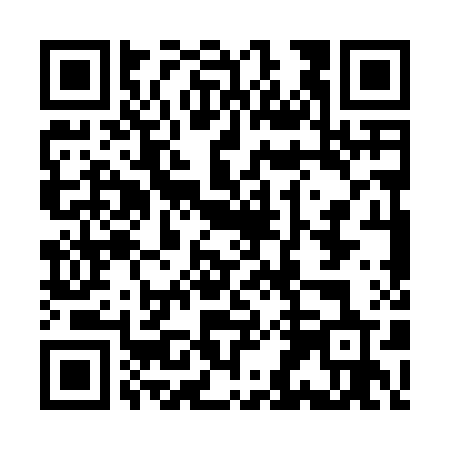 Ramadan times for Billiluna, AustraliaMon 11 Mar 2024 - Wed 10 Apr 2024High Latitude Method: NonePrayer Calculation Method: Muslim World LeagueAsar Calculation Method: ShafiPrayer times provided by https://www.salahtimes.comDateDayFajrSuhurSunriseDhuhrAsrIftarMaghribIsha11Mon4:174:175:3111:393:035:485:486:5712Tue4:174:175:3111:393:035:475:476:5613Wed4:184:185:3111:393:035:465:466:5514Thu4:184:185:3211:383:025:455:456:5415Fri4:194:195:3211:383:025:445:446:5316Sat4:194:195:3211:383:025:435:436:5217Sun4:194:195:3211:383:015:435:436:5118Mon4:194:195:3311:373:015:425:426:5119Tue4:204:205:3311:373:015:415:416:5020Wed4:204:205:3311:373:015:405:406:4921Thu4:204:205:3311:363:005:395:396:4822Fri4:214:215:3411:363:005:385:386:4723Sat4:214:215:3411:362:595:375:376:4624Sun4:214:215:3411:362:595:375:376:4525Mon4:224:225:3411:352:595:365:366:4426Tue4:224:225:3511:352:585:355:356:4427Wed4:224:225:3511:352:585:345:346:4328Thu4:224:225:3511:342:585:335:336:4229Fri4:234:235:3511:342:575:325:326:4130Sat4:234:235:3611:342:575:315:316:4031Sun4:234:235:3611:332:565:315:316:391Mon4:234:235:3611:332:565:305:306:382Tue4:244:245:3711:332:555:295:296:383Wed4:244:245:3711:332:555:285:286:374Thu4:244:245:3711:322:555:275:276:365Fri4:244:245:3711:322:545:265:266:356Sat4:244:245:3811:322:545:265:266:347Sun4:254:255:3811:312:535:255:256:348Mon4:254:255:3811:312:535:245:246:339Tue4:254:255:3811:312:525:235:236:3210Wed4:254:255:3911:312:525:225:226:31